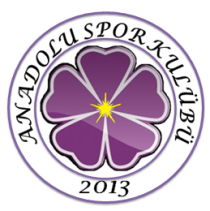 MİNİK ADIMLAR LİGİ YARIŞMASI:	10:00 ISINMA VE HAZIRLIK	10:30 YARIŞMAYARIŞMA SEREMONİSİ :	12:00 TÜM SPORCULAR YARIŞMA SEREMONİSİNDE BULUNACAKLAR.2. LİG YARIŞMASI:	12:30 GENEL ISINMA	13:00 YARIŞMA	SIRALAMA:		MİNİK B KIZ YARIŞMASI		MİNİK B ERKEK YARIŞMASI		MİNİK A KIZ YARIŞMASI		MİNİK A ERKEK YARIŞMASI1.LİG YARIŞMASI:	14:00 GENEL ISINMA	14:30 YARIŞMA	SIRALAMA:		MİNİK B KIZ YARIŞMASI		MİNİK B ERKEK YARIŞMASI		MİNİK A KIZ YARIŞMASI		MİNİK A ERKEK YARIŞMASI		KÜÇÜKLER ERKEK YARIŞMASI		KÜÇÜKLER KIZ YARIŞMASIAHMET İRFAN BATUR PERFORMANS LİGİ:	16:00 GENEL ISINMA	16:30 YARIŞMA	PERFORMANS LİGİ KIZ ERKEK YARIŞMALARINOT : ÖDÜL TÖRENİ HER LİG YARIŞMASINDAN SONRA VERİLECEKTİR.